 LOVAČKI SAVEZ MEĐIMURSKE ŽUPANIJE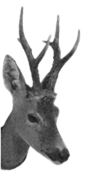 III županijsko prvenstvo LSMŽ u lovnom streljaštvu 2021.                           LD „PREPELICA“ M. Subotica – Palovec, 08.08.2021.PRIJAVA (ekipna ili pojedinačna) za natjecanje u lovnom streljaštvuLovačko društvo ili pojedinac: ________________________________________________Predstavnik ekipe_____________________________ tel. br.___________________-ZA UNESENE PODATKE ODGOVORAN JE PREDSTAVNIK EKIPE-KOD  POJEDINAČNE PRIJAVE ORUŽNE LISTOVE I ISKAZNICE PROVJERAVA DOMAĆINUpozorenje: Pravo nastupa neće imati natjecatelji koji pri pregledu neće posjedovati pravovaljani oružni list i lovačku iskaznicu sa markicom za 2021/22 godinu.Pravila ponašanja na civilnom strelištu  Palovec  određena su Pravilnikom o lovnom streljaštvu i Elabaoratom civilnog strelištaTreninzi su predviđeni za petak 06.08.2021od 15:00 h (lovački trap i karabin),i  subotu 07.08.2021. od 14:00 h (parkur i karabin).Kontakt osoba za treninge je Josip Klobučarić  099/681 7744Prijave ekipa i pojedinaca zaprimaju se do 9:00h u nedjelju 08.08.2021.Cijena treninga: Lovački trap-serija(pojedinačno)               30,00 kn                             Lovački trap-serija(ekipa 3 natjecatelja)   90,00 kn                             Parkur-serija(pojedinačno)                          40,00 kn                             Parkur-serija(ekipa 3 natjecatelja)            120,00 kn                             Karabin serija(pojedinačno)                         10,00 kn                             Karabin (ekipa 3 natjecatelja)                      30,00 knRed.brojPREZIME I IME  STRIJELCABROJ LOVAČKE ISKAZNICEBROJ ORUŽNOG LISTA1.2.3.